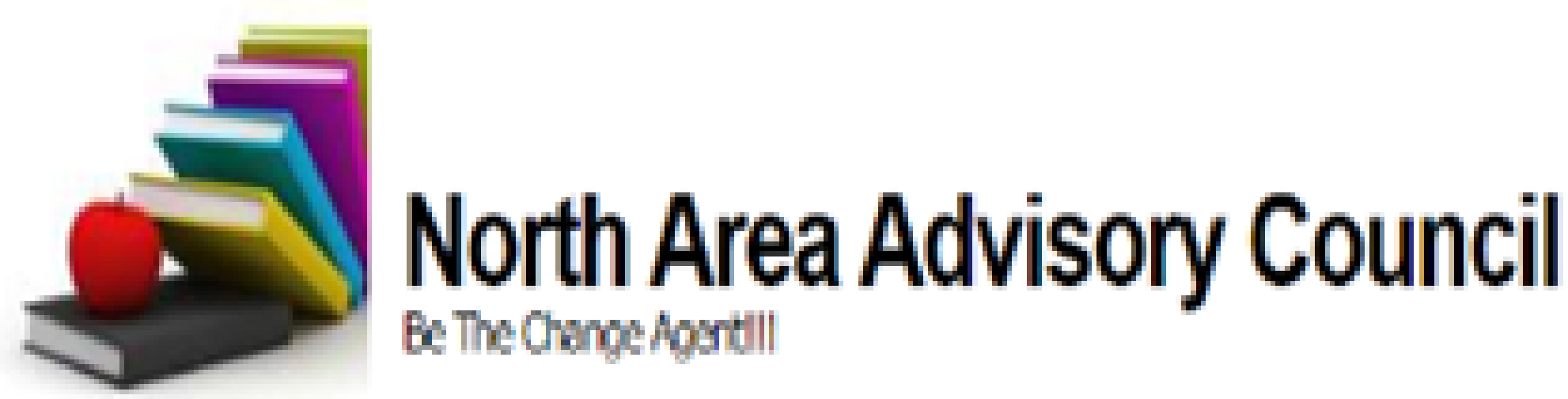 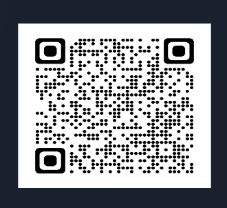 Broward County Public SchoolsNorth Region Advisory Council - General MeetingMonarch High SchoolAugust 31, 2023, 6:15-8:45PM Email: NorthAreaAdvisory@gmail.com                                               Website: http://northareaadvisorycouncil.ch2v.com/                 Chair- Cynthia Dominique; Vice Chair- Karla Figueroa; Recording Secretary- Danielle Dunfee; Corresponding Secretary- Yolanda Coulon; Communications Chair- Lucie Di CapuaAGENDACall to Order, Meeting EtiquetteAttendance Required for good standing and ability to vote (3 consecutive and 4 total is not in good standing); One (1) question/comment per member until all members have had an to speak; Please stay on topic. Guests will be able to comment/ask questions as time permitsApproval of Minutes- Will Approve at September MeetingIntroductions Old BusinessClear Backpacks/Bags and District-Wide UniformsDiscipline and Promise ProgramNew BusinessNorth Region Introductions and UpdatesLegislative Updates John Sullivan| Chief Communications & Legislative Affairs Officer | Office of Communications & Legislative Affairs Ph: 754-321-2300Megan Turetksy|Director, Legislative Affairs| Division of Student Services Ph: 754-321-2608Reproductive Health and Safety CurriculumJodi Washington|Director, Equity, Diversity and School Climate| Division of Student Services Ph: 754-321-1600 Before and After CareNaviance-XelloScience Curriculum AdoptionCalendars/Meetings- 2024-2025 Calendar Options; Scheduling of Meetings/School Events, Feeder SchoolsCommittee Reports: Chair- HCTB, Student Retentions; Engagement; Teacher Rep- FAST, I-Ready, Social Studies; Zoning and Enrollment; Facilities- High School, Middle School, Elections- Nominations from the floor for Citizen-At-Large, ESE and ESOL RepOpen Forum Announcements SAF Reminders and Call to Action! Elections at schools-Reps need to be SAF Chair at their school; Loop Reproductive Health/Policies at your schools, Ethics Training to be complete by 2nd meeting (October), SAF TrainingFuture Meeting DATES: Adjourn Links and Resources Discussed During MeetingNAAC Website: http://northareaadvisorycouncil.ch2v.com/ ; Please register to receive emails and updatesAdvisories and Committees Meeting Schedules: https://www.browardschools.com/Page/32049; Advisory Calendar: https://docs.google.com/document/d/1LOHJMyflx-iPhK4Pd1TuOl2MZKbHGomk/edit?usp=sharing&ouid=111203372059625663099&rtpof=true&sd=true2024-2025 School Year Calendar Proposals: Overall Synopsis- https://drive.google.com/file/d/1B-jyBVn4KnujnAFoA5kizERp7pwVDvKw/view?usp=sharing ; https://drive.google.com/file/d/1RrdgMloBrfEj2gGwXuLXzwoUktXkjYuv/view?usp=sharing ; https://drive.google.com/file/d/1DPMcOkqlsfHu4xp8i8Syp4wzU5emzg22/view?usp=sharing Ethics Training: http://browardschools.com/Page/41329Broward Schools Policies: https://www.browardschools.com/Page/37754 School Board and Leadership Staff Directory: School Board & Leadership Staff Directory / School Board Members (browardschools.com)Legislative Affairs: Office of Communications & Legislative Affairs / Overview (browardschools.com);  Legislative Information / Overview (browardschools.com) Bills: End of Session Report3.pdf (browardschools.com); Legislative Priorities: STATE_PLATFORM23_v2.pdf (browardschools.com)Reproductive Health and Disease Prevention: Powerpoint- https://drive.google.com/file/d/1WrtcYxV88slC6a7B1-6MWNBfnmmDHJeT/view?usp=sharing ;  Highlighted Health Education Standards.pdf (ch2v.com); NSES-2020-web-updated-1.pdf (siecus.org); Welcome to Safer, Smarter Kids! (safersmarterkids.org); National Sex Education Facts: ACFrOgABhFmTjP4iySzJDGkvTiMqvjOEcWbBe4LDXb_q1WcdxzAtwpwzc3Le-aG0JFf3qG7H2Kzs6TvkBHAysnzV6NHL_7WEm4iRncRDKpgYidO0ZE2v9xzFUORArfTkCN3vW26iVgwzEq59HuiU (googleusercontent.com)AfterCare Policy Changes- https://drive.google.com/file/d/1shqgVJPjueRzL9Cp6GnJAsof1vyK_W-F/view?usp=sharingScience Curriculum Adoption: Innovative Learning / Instructional & Digital Materials (browardschools.com); BCPS K-12 Science Adoption 2023-2024 (instructure.com); Suggestions for Public Review Sites: Public Review Site Location Suggestions 2023-2024 (office.com); Parent Review Team Application: https://forms.office.com/r/XDXi846wGj ; Flyer for Dissemination- https://drive.google.com/file/d/1duueRC4eNP9MtlsPG9wzdQuZHt9olveU/view?usp=sharing Facilities: Smart Futures- Home - BCPS SMART FuturesFAST/I-Ready/ Social Studies Updates: https://docs.google.com/presentation/d/1Myg8ZXIwz5MmTVOYSXzxHg3uxh0aVUEZ/edit?usp=sharing&ouid=111203372059625663099&rtpof=true&sd=true; Testing Calendar Windows- Research, Evaluation & Accountability / TESTING CALENDAR: What assessments will my child take this y (browardschools.com)North Region Steering MeetingSeptember 21st at 5:30pm at Monarch High (Before General Meeting)North Region GENERAL MeetingSeptember 21st at 6:15pm at Monarch High SchoolDAC Special MeetingSeptember 13 at 6:15pm at KCWExecutive Parent Advisory CouncilSeptember 7th at 7pm at Title 1 Office (Need North Area Reps)Scan to Ask Questions Live During the Meeting. https://forms.gle/LJQKTzKJoAevS3wQ8 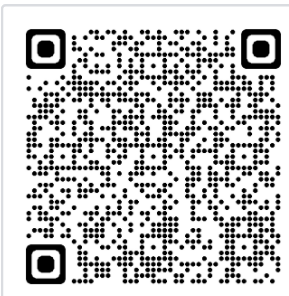 Follow Us on Facebook!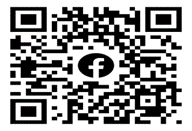 